新 书 推 荐中文书名：《疯狂：在精神病院中寻找理智，以及精神健康的种族启示》英文书名：Madness: The Search for Sanity in an Asylum, and the Legacy of Race in Mental Health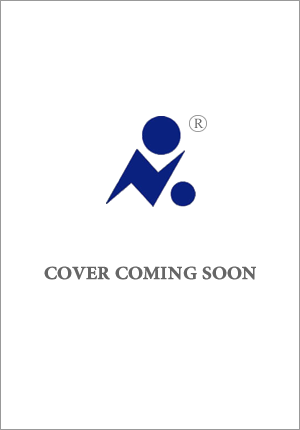 作    者：Antonia Hylton 出 版 社：Legacy Lit代理公司：Grand Central/ ANA/Leah出版时间：2024年1月代理地区：中国大陆、台湾页    数：288页审读资料：电子稿	类    型：历史/大众社科内容简介：尽管几个世纪以来，精神病学领域取得了很大的进步，但有一些仍在历史著作中明显缺席：黑人患者。从19世纪法国精神病学家菲利普·皮内尔（Phillipe Pinel）扔掉白人精神病患者的锁链，到西格蒙德·弗洛伊德（Sigmund Freud）研究的女性癔症患者，以及早期抗抑郁药广告所针对的焦虑的美国家庭主妇，黑人不仅被排除在康复的记录之外，还被排除在救赎的叙述之外。安东尼娅·海尔顿的这本书非常适合《亨丽埃塔·拉克斯的不朽生活》（The Immortal Life of Henrietta Lacks）和《1619计划》（The 1619 Project）的读者，她用新闻和调查的方法仔细观察了一家精神病院----马里兰州的克罗恩斯维尔黑人精神病医院，利用照片、原始研究、采访、原始资料和报纸记录，对一个国家对人民和世界的不完整叙述提出了诘问。作者的写作和方法也与该机构的历史有着非常深的渊源。克罗恩斯维尔医院成立于1911年，是美国为数不多的隔离式精神病院之一，现存记录和院区至今仍在马里兰州安纳波利斯市。在其巅峰时期，该医院容纳了2657名病人，几十年来一直是该州唯一一家接受黑人病人的精神病院。安东尼娅出于对精神病学历史的好奇心和自己家庭的精神疾病经历的启发，她探讨了奴隶制的遗留和对黑人身体和心灵的种族主义定型观念如何最终为黑人患者的污名化铺平了道路。这不是一本普通无趣的历史书，这是一次回顾之旅，在克罗恩斯维尔医院内部的轶事叙述与更广泛的视角之间跳动，探讨了克罗恩斯维尔及其遗迹对当时所有患有精神疾病的黑人的护理的价值。这些章节交织在一起，提供了深刻的背景和反思，反映出哪些人被认为是可以救赎的，以及如何重新或首次成为一个完整的人的过程。作者简介：安东尼娅·海尔顿（Antonia Hylton）是美国全国广播公司新闻（NBC News）和MSNBC的艾美奖获奖记者，报道有关政治、种族和社会正义的综合新闻。2016年至2020年，安东尼娅担任Vice媒体（Vice Media）和“家庭票房”（HBO）广受好评的夜间新闻和纪录片节目《Vice News Tonight》的创始记者和制片人之一。安东尼娅赢得过多个奖项：因发掘并报道HBO关于家庭分离危机的特别节目获得艾美奖，因报道关于妇女的故事而获得格雷西奖，因报道芝加哥的暴力和政治而获得NAMIC愿景奖，以及因特别报道和突发新闻而两次获得头版奖。安东尼娅还担任美国马赛克新闻奖的年度评委。2015年，安东尼娅以优异的成绩毕业于哈佛大学，她在哈佛大学获得了关于种族、大规模监禁和精神病学历史的写作和调查研究的奖项。毕业十天后，安东尼娅进入Mic公司工作，她开始为专注性别、种族和技术的数字媒体系列进行现场制作和写作。几个月后，她在希拉里·克林顿和伯尼·桑德斯之间存在分歧的2016年民主党初选期间向时任副总统乔·拜登提问，并登上头条新闻。当她不在现场报道时，安东尼娅会指导其他年轻的记者。安东尼娅是专注于社会正义和消除贫困的组织的倡导者，她经常在有色人种协进会、儿童健康基金、世界妇女组织和哈佛大学法学院等组织举办的活动上发言。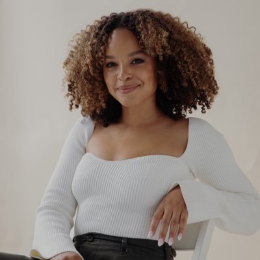 感谢您的阅读！请将反馈信息发至：版权负责人Email：Rights@nurnberg.com.cn安德鲁·纳伯格联合国际有限公司北京代表处北京市海淀区中关村大街甲59号中国人民大学文化大厦1705室, 邮编：100872电话：010-82504106, 传真：010-82504200公司网址：http://www.nurnberg.com.cn书目下载：http://www.nurnberg.com.cn/booklist_zh/list.aspx书讯浏览：http://www.nurnberg.com.cn/book/book.aspx视频推荐：http://www.nurnberg.com.cn/video/video.aspx豆瓣小站：http://site.douban.com/110577/新浪微博：安德鲁纳伯格公司的微博_微博 (weibo.com)微信订阅号：ANABJ2002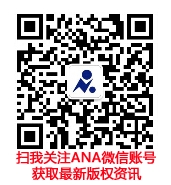 